2019年度部门决算公开文本二〇二〇年九月目录第一部分部门概况一、部门职责二、机构设置第二部分   2019年部门决算情况说明一、收入支出决算总体情况说明二、收入决算情况说明三、支出决算情况说明四、财政拨款收入支出决算总体情况说明五、一般公共预算“三公”经费支出决算情况说明六、预算绩效情况说明七、其他重要事项的说明第三部分名词解释第四部分  2019年度部门决算报表一、部门职责贯彻执行国家和省、市有关公安工作的方针政策；按照区委、区政府指示研究部署全区公安工作，维护全区治安稳定。根据《满城区公安局主要职责内设机构和人员编制规定》规定，满城区公安局的主要职责是： （一）贯彻执行国家和省、市有关公安工作的方针政策；按照县委、县政府指示研究部署全县公安工作。（二）掌握全区社会治安信息，分析、预测敌社情动态和发案特点，制定相应的对策和措施，并具体组织实施；协调处置重大案件、骚乱、重大治安事故；组织协调安全保卫工作和重大行动。（三）侦破危害国家安全的案件和刑事案件，处置涉外案件；依法实施技术侦查和治理宗教非法活动。 （四）依法对社会治安、户籍、居民身份证、出入境工作进行管理；组织实施消防工作和治理宗教非法活动。（五）依法监督机关、团体、企事业单位的安全保卫工作，对公共信息网络实行安全监督管理；加强机关、团体、企事业单位保卫组织的建设。（六）负责全区公安系统的有线、无线、机要通信工作。（七）负责看守所、拘留所的管理工作。（八）承办公安行政案件的复议、应诉；报批劳教、少管案件和收容教养案件；受理查处控告、控诉行政案件；负责承办国家赔偿案件；参与“两错追究”的认定工作。（九）负责全区治安管理工作，组织协调全区大型群众性重大活动；负责会议的治安保卫工作。（十）承办政府和上级公安机关交办的其他工作任务。二、机构设置从决算编报单位构成看，纳入2019 年度本部门决算汇编范围的独立核算单位（以下简称“单位”）共1个，具体情况如下：一、收入支出决算总体情况说明本部门2019年度收入总计（含结转和结余）6888.47万元。与2018年度决算相比，收入减少602.85万元，降低8.05%，主要原因是2019全体人员与退休人员工资调整及安保任务经费减少。支出总计（含结转和结余）6888.47万元。与2018年度决算相比，支出减少602.85万元，降低8.05%，主要原因是2019全体人员与退休人员工资调整及安保任务经费减少。二、收入决算情况说明本部门2019年度本年收入合计6888.47万元，其中：财政拨款收入6888.47万元，占100%。事业收入0万元，占0%；经营收入0万元，占0%；其他收入0万元，占0%。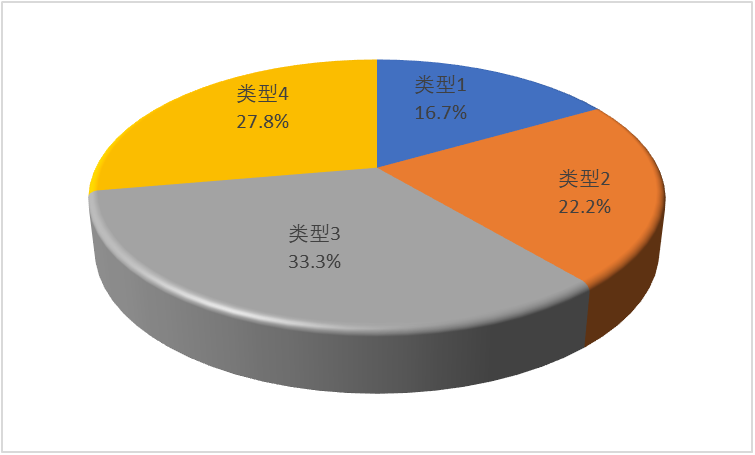 三、支出决算情况说明本部门2019年度本年支出合计6888.47万元，其中：基本支出6376.89万元，占92.57%；项目支出511.58万元，占7.43%。四、财政拨款收入支出决算总体情况说明（一）财政拨款收支与2018 年度决算对比情况本部门2019年度形成的财政拨款收支均为一般公共预算财政拨款，其中本年收入6888.47万元,比2018年度减少602.85万元，降低8.05%，主要是2019全体人员与退休人员工资调整及安保任务经费减少；本年支出6888.47万元，减少602.85万元，降低8.05%，主要是2019全体人员与退休人员工资调整及安保任务经费减少。（二）财政拨款收支与年初预算数对比情况本部门2019年度一般公共预算财政拨款收入6888.47万元，完成年初预算的100%,比年初预算持平；本年支出6888.47万元，完成年初预算的100%,比年初预算持平。财政拨款支出决算结构情况。2019 年度财政拨款支出6888.47万元，主要用于以下方面：公共安全类（类）支出6888.47万元，占100%；（四）一般公共预算基本支出决算情况说明2019 年度财政拨款基本支出6376.89万元，其中：人员经费4602.38万元，主要包括基本工资、津贴补贴、奖金、伙食补助费、绩效工资、机关事业单位基本养老保险缴费、职业年金缴费、职工基本医疗保险缴费、公务员医疗补助缴费、住房公积金、医疗费、其他社会保障缴费、其他工资福利支出、离休费、退休费、抚恤金、生活补助、医疗费补助、奖励金、其他对个人和家庭的补助支出；公用经费1774.51万元，主要包括办公费、印刷费、咨询费、手续费、水费、电费、邮电费、取暖费、物业管理费、差旅费、因公出国（境）费用、维修（护）费、租赁费、会议费、培训费、公务接待费、专用材料费、劳务费、委托业务费、工会经费、福利费、公务用车运行维护费、其他交通费用、税金及附加费用、其他商品和服务支出、办公设备购置、专用设备购置、信息网络及软件购置更新、公务用车购置、其他资本性支出。五、一般公共预算“三公”经费支出决算情况说明本部门2019年度“三公”经费支出共计108.63万元，较预算减少39.57万元，降低26.70%，主要是响应国家勤俭节约政策，尽可能压缩不必要的“三公”经费支出；较2018年度增加23.77万元，增长28.01%，主要是公务用车购置及运行维护费支出增加。具体情况如下：（一）因公出国（境）费支出。本部门2019年度因公出国（境）团组0个、共0人/参加其他单位组织的因公出国（境）团组0个、共0人/无本单位组织的出国（境）团组。因公出国（境）费支出较预算增加0万元，增长0%,主要是认真贯彻落实中央八项规定精神和厉行节约要求从严控制“三公”经费开支；较上年增加0万元，增长0%,主要是认真贯彻落实中央八项规定精神和厉行节约要求从严控制“三公”经费开支。（二）公务用车购置及运行维护费支出108.63万元。本部门2019年度公务用车购置及运行维护费较预算减少39.57万元，降低26.70%,主要是响应国家勤俭节约政策，尽可能压缩不必要的“三公”经费支出。较上年增加18.75万元，增加28.01%，主要原因在于实际公务用车调拨增加导致交通费增加。其中：公务用车购置费：本部门2019年度公务用车购置量0辆，发生“公务用车购置”经费支出0万元。公务用车购置费支出较预算增加0万元，增长0%,主要是认真贯彻落实中央八项规定精神和厉行节约要求从严控制“三公”经费开支；较上年增加0万元，增长0%,主要是认真贯彻落实中央八项规定精神和厉行节约要求从严控制“三公”经费开支。公务用车运行维护费：本部门2019年度单位公务用车保有量39辆。公车运行维护费支出较预算减少39.57万元，降低26.70%。较上年增加18.75万元，增长28.01%，主要原因在于实际公务用车调拨增加导致交通费增加。（三）公务接待费支出0万元。本部门2019年度公务接待共0批次、0人次。公务接待费支出较预算减少0万元，降低0%,主要是认真贯彻落实中央八项规定精神和厉行节约要求从严控制“三公”经费开支；较上年度减少0万元，降低0%,主要是认真贯彻落实中央八项规定精神和厉行节约要求从严控制“三公”经费开支。六、预算绩效情况说明1. 预算绩效管理工作开展情况。坚持抓稳定促发展，抓队伍业务，抓执法促公正，抓服务促为民，未维护全区治安和社会稳定，构建和谐满城，以推进社会矛盾化解、社会管理创新、公正廉洁执法和公安队伍建设为重点，全面加强改进公安工作，努力为全区经济社会发展创造更加和谐稳定的社会环境,紧紧围绕“打击违法犯罪，维护治安稳定”的公安工作主题，认真落实“规范执法行为、促进执法公正”的要求，全面履行公安职能，确保公正执法、规范执法、文明执法,打造人民满意的公安机关。通过绩效考核，进一步增强各部门争先创优意识，不断提高工作效率和质量，把各项工作任务落到实处。2. 部门决算中项目绩效自评结果。贯彻执行国家和省、市有关公安工作的方针政策；按照县委、县政府指示研究部署全县公安工作。掌握全区社会治安信息，分析、预测敌社情动态和发案特点，制定相应的对策和措施，并具体组织实施；协调处置重大案件、骚乱、重大治安事故；组织协调安全保卫工作和重大行动。侦破危害国家安全的案件和刑事案件，处置涉外案件；依法实施技术侦查和治理宗教非法活动。依法对社会治安、户籍、居民身份证、出入境工作进行管理；组织实施消防工作和治理宗教非法活动。负责看守所、拘留所的管理工作。负责全区治安管理工作，组织协调全区大型群众性重大活动；负责会议的治安保卫工作。承办政府和上级公安机关交办的其他工作任务。3、财政评价项目绩效评价结果无财政评价项目绩效七、其他重要事项的说明（一）机关运行经费情况本部门2019年度机关运行经费支出1774.51万元，比2018年度减少1299.03万元，降低42.26%。原因为本年度公用经费列支项目造成经费减少；本部门2019年度机关运行经费支出1774.51万元，比年初预算数持平。（二）政府采购情况本部门2019年度政府采购支出总额0万元，从采购类型来看，政府采购货物支出0 万元、政府采购工程支出0万元、政府采购服务支出 0万元。授予中小企业合同金0万元，占政府采购支出总额的0%，其中授予小微企业合同金额0万元，占政府采购支出总额的 0%。（三）国有资产占用情况截至2019年12月31日，本部门共有车辆94辆，与上年持平。其中，副部（省）级及以上领导用车0辆，主要领导干部用车0辆，机要通信用车0辆，应急保障用车0辆，执法执勤用车94辆，特种专业技术用车0辆，离退休干部用车0辆，其他用车0辆；单位价值50万元以上通用设备0台（套），比上年持平，单位价值100万元以上专用设备0台（套），比上年持平。（四）其他需要说明的情况1. 本部门2019年度政府性基金预算财政拨款、国有资本经营预算财政拨款无收支及结转结余情况，故政府性基金预算财政拨款收入支出决算表、国有资本经营预算财政拨款支出决算表以空表列示。2. 由于决算公开表格中金额数值应当保留两位小数，公开数据为四舍五入计算结果，个别数据合计项与分项之和存在小数点后差额，特此说明。（一）财政拨款收入：本年度从本级财政部门取得的财政拨款，包括一般公共预算财政拨款和政府性基金预算财政拨款。（二）事业收入：指事业单位开展专业业务活动及辅助活动所取得的收入。（三）其他收入：指除上述“财政拨款收入”“事业收入”“经营收入”等以外的收入。（四）用事业基金弥补收支差额：指事业单位在用当年的“财政拨款收入”“财政拨款结转和结余资金”“事业收入”“经营收入”“其他收入”不足以安排当年支出的情况下，使用以前年度积累的事业基金（事业单位当年收支相抵后按国家规定提取、用于弥补以后年度收支差额的基金）弥补本年度收支缺口的资金。（五）年初结转和结余：指以前年度尚未完成、结转到本年仍按原规定用途继续使用的资金，或项目已完成等产生的结余资金。（六）结余分配：指事业单位按照事业单位会计制度的规定从非财政补助结余中分配的事业基金和职工福利基金等。（七）年末结转和结余：指单位按有关规定结转到下年或以后年度继续使用的资金，或项目已完成等产生的结余资金。（八）基本支出：填列单位为保障机构正常运转、完成日常工作任务而发生的各项支出。（九）项目支出：填列单位为完成特定的行政工作任务或事业发展目标，在基本支出之外发生的各项支出（十）基本建设支出：填列由本级发展与改革部门集中安排的用于购置固定资产、战略性和应急性储备、土地和无形资产，以及购建基础设施、大型修缮所发生的一般公共预算财政拨款支出，不包括政府性基金、财政专户管理资金以及各类拼盘自筹资金等。（十一）其他资本性支出：填列由各级非发展与改革部门集中安排的用于购置固定资产、战备性和应急性储备、土地和无形资产，以及购建基础设施、大型修缮和财政支持企业更新改造所发生的支出。（十二）“三公”经费：指部门用财政拨款安排的因公出国（境）费、公务用车购置及运行费和公务接待费。其中，因公出国（境）费反映单位公务出国（境）的国际旅费、国外城市间交通费、住宿费、伙食费、培训费、公杂费等支出；公务用车购置及运行费反映单位公务用车购置支出（含车辆购置税、牌照费）及按规定保留的公务用车燃料费、维修费、过桥过路费、保险费、安全奖励费用等支出；公务接待费反映单位按规定开支的各类公务接待（含外宾接待）支出。（十三）其他交通费用：填列单位除公务用车运行维护费以外的其他交通费用。如公务交通补贴、租车费用、出租车费用，飞机、船舶等燃料费、维修费、保险费等。（十四）公务用车购置：填列单位公务用车车辆购置支出（含车辆购置税、牌照费）。（十五）其他交通工具购置：填列单位除公务用车外的其他各类交通工具（如船舶、飞机等）购置支出（含车辆购置税、牌照费）。（十六）机关运行经费：指为保障行政单位（包括参照公务员法管理的事业单位）运行用于购买货物和服务的各项资金，包括办公及印刷费、邮电费、差旅费、会议费、福利费、日常维修费、专用材料以及一般设备购置费、办公用房水电费、办公用房取暖费、办公用房物业管理费、公务用车运行维护费以及其他费用。（十七）经费形式:按照经费来源，可分为财政拨款、财政性资金基本保证、财政性资金定额或定项补助、财政性资金零补助四类。注：本表反映部门本年度“三公”经费支出预决算情况。其中：预算数为“三公”经费全年预算数，反映按规定程序调整后的预算数；决算数是包括当年一般公共预算财政拨款和以前年度结转资金安排的实际支出。											本部门本年度无相关收入（或支出、收支及结转结余等）情况，按要求空表列示。本部门本年度无相关收入（或支出、收支及结转结余等）情况，按要求空表列示。序号单位名称单位基本性质经费形式1满城区公安局行政单位财政拨款收入支出决算总表收入支出决算总表收入支出决算总表收入支出决算总表收入支出决算总表收入支出决算总表公开01表公开01表公开01表部门：金额单位：万元金额单位：万元金额单位：万元收入收入收入支出支出支出项目行次金额项目行次金额栏次1栏次2一、一般公共预算财政拨款收入16888.47　一、一般公共服务支出29二、政府性基金预算财政拨款收入2二、外交支出30三、上级补助收入3三、国防支出31四、事业收入4四、公共安全支出325900.66　五、经营收入5五、教育支出33六、附属单位上缴收入6六、科学技术支出34七、其他收入7七、文化旅游体育与传媒支出358八、社会保障和就业支出36632.33　9九、卫生健康支出37131.10　10十、节能环保支出3811十一、城乡社区支出3912十二、农林水支出4013十三、交通运输支出4114十四、资源勘探信息等支出4215十五、商业服务业等支出4316十六、金融支出4417十七、援助其他地区支出4518十八、自然资源海洋气象等支出4619十九、住房保障支出47204.37　20二十、粮油物资储备支出4821二十一、灾害防治及应急管理支出4922二十二、其他支出5023二十四、债务付息支出51本年收入合计246888.47　本年支出合计526888.47　用事业基金弥补收支差额25结余分配53年初结转和结余26年末结转和结余542755总计286888.47　总计566888.47　注：本表反映部门本年度的总收支和年末结转结余情况。注：本表反映部门本年度的总收支和年末结转结余情况。注：本表反映部门本年度的总收支和年末结转结余情况。注：本表反映部门本年度的总收支和年末结转结余情况。注：本表反映部门本年度的总收支和年末结转结余情况。注：本表反映部门本年度的总收支和年末结转结余情况。收入决算表收入决算表收入决算表收入决算表收入决算表收入决算表收入决算表收入决算表收入决算表收入决算表收入决算表公开02表公开02表部门：金额单位：万元金额单位：万元金额单位：万元项目项目项目项目本年收入合计财政拨款收入上级补助收入事业收入经营收入附属单位上缴收入其他收入功能分类科目编码功能分类科目编码功能分类科目编码科目名称本年收入合计财政拨款收入上级补助收入事业收入经营收入附属单位上缴收入其他收入功能分类科目编码功能分类科目编码功能分类科目编码科目名称本年收入合计财政拨款收入上级补助收入事业收入经营收入附属单位上缴收入其他收入功能分类科目编码功能分类科目编码功能分类科目编码科目名称本年收入合计财政拨款收入上级补助收入事业收入经营收入附属单位上缴收入其他收入栏次栏次栏次栏次1234567合计合计合计合计6888.476888.47201201201一般公共服务支出2020201030820103082010308信访事务2020204204204公共安全支出5900.665900.66204020120402012040201行政运行3889.543889.54204020220402022040202一般行政事务管理1139.141139.14204021920402192040219信息化建设77204022020402202040220执法办案372.75372.75204029920402992040299其他公安支出492.23492.23208208208社会保障和就业支出632.33632.33208050120805012080501归口管理的行政单位离退休49.8749.87208050520805052080505机关事业单位基本养老保险缴费支出418.96418.96208050620805062080506机关事业单位职业年金缴费支出163.5163.5210210210卫生健康支出131.11131.11210110121011012101101行政单位医疗131.11131.11221221221住房保障支出204.37204.37221020122102012210201住房公积金204.37204.37注：本表反映部门本年度取得的各项收入情况。注：本表反映部门本年度取得的各项收入情况。注：本表反映部门本年度取得的各项收入情况。注：本表反映部门本年度取得的各项收入情况。注：本表反映部门本年度取得的各项收入情况。注：本表反映部门本年度取得的各项收入情况。注：本表反映部门本年度取得的各项收入情况。注：本表反映部门本年度取得的各项收入情况。注：本表反映部门本年度取得的各项收入情况。注：本表反映部门本年度取得的各项收入情况。注：本表反映部门本年度取得的各项收入情况。支出决算表支出决算表支出决算表支出决算表支出决算表支出决算表支出决算表支出决算表支出决算表支出决算表公开03表部门：金额单位：万元金额单位：万元项目项目项目项目本年支出合计基本支出项目支出上缴上级支出经营支出对附属单位补助支出功能分类科目编码功能分类科目编码功能分类科目编码科目名称本年支出合计基本支出项目支出上缴上级支出经营支出对附属单位补助支出功能分类科目编码功能分类科目编码功能分类科目编码科目名称本年支出合计基本支出项目支出上缴上级支出经营支出对附属单位补助支出功能分类科目编码功能分类科目编码功能分类科目编码科目名称本年支出合计基本支出项目支出上缴上级支出经营支出对附属单位补助支出栏次栏次栏次栏次123456合计合计合计合计6888.476376.89511.58201201201一般公共服务支出20201030820103082010308信访事务20204204204公共安全支出5900.665409.08491.58204020120402012040201行政运行3889.543696.54193.00204020220402022040202一般行政事务管理1139.141020.05119.09204021920402192040219信息化建设7.007.00204022020402202040220执法办案372.75260.75112.00204029920402992040299其他公安支出492.23431.7460.49208208208社会保障和就业支出632.33632.33208050120805012080501归口管理的行政单位离退休49.8749.87208050520805052080505机关事业单位基本养老保险缴费支出418.96418.96208050620805062080506机关事业单位职业年金缴费支出163.50163.50210210210卫生健康支出131.11131.11210110121011012101101行政单位医疗131.11131.11221221221住房保障支出204.37204.37221020122102012210201住房公积金204.37204.37注：本表反映部门本年度各项支出情况。注：本表反映部门本年度各项支出情况。注：本表反映部门本年度各项支出情况。注：本表反映部门本年度各项支出情况。注：本表反映部门本年度各项支出情况。注：本表反映部门本年度各项支出情况。注：本表反映部门本年度各项支出情况。注：本表反映部门本年度各项支出情况。注：本表反映部门本年度各项支出情况。注：本表反映部门本年度各项支出情况。财政拨款收入支出决算总表财政拨款收入支出决算总表财政拨款收入支出决算总表财政拨款收入支出决算总表财政拨款收入支出决算总表财政拨款收入支出决算总表财政拨款收入支出决算总表财政拨款收入支出决算总表公开04表公开04表公开04表部门：金额单位：万元金额单位：万元金额单位：万元收入收入收入支出支出支出支出支出项目行次金额项目行次合计一般公共预算财政拨款政府性基金预算财政拨款项目行次金额项目行次合计一般公共预算财政拨款政府性基金预算财政拨款栏次1栏次234一、一般公共预算财政拨款16888.47一、一般公共服务支出3020.0020.00二、政府性基金预算财政拨款2二、外交支出313三、国防支出324四、公共安全支出335900.665900.665五、教育支出346六、科学技术支出357七、文化旅游体育与传媒支出368八、社会保障和就业支出37632.33632.339九、卫生健康支出38131.11131.1110十、节能环保支出3911十一、城乡社区支出4012十二、农林水支出4113十三、交通运输支出4214十四、资源勘探信息等支出4315十五、商业服务业等支出4416十六、金融支出4517十七、援助其他地区支出4618十八、自然资源海洋气象等支出4719十九、住房保障支出48204.37204.3720二十、粮油物资储备支出4921二十一、灾害防治及应急管理支出5022二十二、其他支出5123二十四、债务付息支出52本年收入合计246888.47本年支出合计536888.476888.47年初财政拨款结转和结余25年末财政拨款结转和结余54一、一般公共预算财政拨款2655二、政府性基金预算财政拨款27562857总计296888.47总计586888.476888.47注：本表反映部门本年度一般公共预算财政拨款和政府性基金预算财政拨款的总收支和年末结转结余情况。注：本表反映部门本年度一般公共预算财政拨款和政府性基金预算财政拨款的总收支和年末结转结余情况。注：本表反映部门本年度一般公共预算财政拨款和政府性基金预算财政拨款的总收支和年末结转结余情况。注：本表反映部门本年度一般公共预算财政拨款和政府性基金预算财政拨款的总收支和年末结转结余情况。注：本表反映部门本年度一般公共预算财政拨款和政府性基金预算财政拨款的总收支和年末结转结余情况。注：本表反映部门本年度一般公共预算财政拨款和政府性基金预算财政拨款的总收支和年末结转结余情况。注：本表反映部门本年度一般公共预算财政拨款和政府性基金预算财政拨款的总收支和年末结转结余情况。注：本表反映部门本年度一般公共预算财政拨款和政府性基金预算财政拨款的总收支和年末结转结余情况。一般公共预算财政拨款支出决算表一般公共预算财政拨款支出决算表一般公共预算财政拨款支出决算表一般公共预算财政拨款支出决算表一般公共预算财政拨款支出决算表一般公共预算财政拨款支出决算表一般公共预算财政拨款支出决算表公开05表公开05表部门：金额单位：万元金额单位：万元项目项目项目项目本年支出本年支出本年支出功能分类科目编码功能分类科目编码功能分类科目编码科目名称小计基本支出项目支出功能分类科目编码功能分类科目编码功能分类科目编码科目名称小计基本支出项目支出功能分类科目编码功能分类科目编码功能分类科目编码科目名称小计基本支出项目支出栏次栏次栏次栏次123合计合计合计合计6888.476376.89511.58201201201一般公共服务支出20.00201030820103082010308信访事务20.00204204204公共安全支出5900.665409.08491.58204020120402012040201行政运行3889.543696.54193.00204020220402022040202一般行政事务管理1139.141020.05119.09204021920402192040219信息化建设7.007.00204022020402202040220执法办案372.75260.75112.00204029920402992040299其他公安支出492.23431.7460.49208208208社会保障和就业支出632.33632.33208050120805012080501归口管理的行政单位离退休49.8749.87208050520805052080505机关事业单位基本养老保险缴费支出418.96418.96208050620805062080506机关事业单位职业年金缴费支出163.50163.50210210210卫生健康支出131.11131.11210110121011012101101行政单位医疗131.11131.11221221221住房保障支出204.37204.37221020122102012210201住房公积金204.37204.37一般公共预算财政拨款基本支出决算表一般公共预算财政拨款基本支出决算表一般公共预算财政拨款基本支出决算表一般公共预算财政拨款基本支出决算表一般公共预算财政拨款基本支出决算表一般公共预算财政拨款基本支出决算表一般公共预算财政拨款基本支出决算表一般公共预算财政拨款基本支出决算表一般公共预算财政拨款基本支出决算表公开06表公开06表部门：金额单位：万元金额单位：万元人员经费人员经费人员经费公用经费公用经费公用经费公用经费公用经费公用经费科目编码科目名称决算数科目编码科目名称决算数科目编码科目名称决算数科目编码科目名称决算数科目编码科目名称决算数科目编码科目名称决算数301工资福利支出	4438.33302商品和服务支出1774.51307债务利息及费用支出30101基本工资2094.830201办公费22.9230701国内债务付息30102津贴补贴904.2730202印刷费30702国外债务付息30103奖金378.0530203咨询费310资本性支出30106伙食补助费30204手续费31001房屋建筑物购建30107绩效工资7.7730205水费31002办公设备购置30108机关事业单位基本养老保险缴费408.7530206电费31003专用设备购置30109职业年金缴费163.5330207邮电费31005基础设施建设30110职工基本医疗保险缴费131.1130208取暖费0.9031006大型修缮30111公务员医疗补助缴费30209物业管理费2.4031007信息网络及软件购置更新30112其他社会保障缴费10.2130211差旅费31008物资储备30113住房公积金204.3730212因公出国（境）费用31009土地补偿30114医疗费30213维修（护）费31010安置补助30199其他工资福利支出135.4730214租赁费31011地上附着物和青苗补偿303对个人和家庭的补助164.0530215会议费31012拆迁补偿30301离休费15.1830216培训费0.8331013公务用车购置30302退休费3.46公务接待费31019其他交通工具购置30303退职（役）费30218专用材料费65.0031021文物和陈列品购置30304抚恤金101.3830224被装购置费169.8331022无形资产购置30305生活补助30225专用燃料费31099其他资本性支出30306救济费30226劳务费1092.22399其他支出30307医疗费补助30227委托业务费223.6239906赠与30308助学金30228工会经费39907国家赔偿费用支出30309奖励金12.8030229福利费39908对民间非营利组织和群众性自治组织补贴30310个人农业生产补贴30231公务用车运行维护费108.6339999其他支出30399其他对个人和家庭的补助30239其他交通费用88.1630240税金及附加费用30299其他商品和服务支出人员经费合计人员经费合计	4602.38公用经费合计公用经费合计公用经费合计公用经费合计公用经费合计1774.51一般公共预算财政拨款“三公”经费支出决算表一般公共预算财政拨款“三公”经费支出决算表一般公共预算财政拨款“三公”经费支出决算表一般公共预算财政拨款“三公”经费支出决算表一般公共预算财政拨款“三公”经费支出决算表一般公共预算财政拨款“三公”经费支出决算表公开07表部门：金额单位：万元预算数预算数预算数预算数预算数预算数合计因公出国（境）费公务用车购置及运行费公务用车购置及运行费公务用车购置及运行费公务接待费合计因公出国（境）费小计公务用车购置费公务用车运行费公务接待费123456148.20148.20148.20决算数决算数决算数决算数决算数决算数合计因公出国（境）费公务用车购置及运行费公务用车购置及运行费公务用车购置及运行费公务接待费合计因公出国（境）费小计公务用车购置费公务用车运行费公务接待费789101112108.63108.63108.63政府性基金预算财政拨款收入支出决算表政府性基金预算财政拨款收入支出决算表政府性基金预算财政拨款收入支出决算表政府性基金预算财政拨款收入支出决算表政府性基金预算财政拨款收入支出决算表政府性基金预算财政拨款收入支出决算表政府性基金预算财政拨款收入支出决算表政府性基金预算财政拨款收入支出决算表政府性基金预算财政拨款收入支出决算表政府性基金预算财政拨款收入支出决算表公开08表公开08表部门：金额单位：万元金额单位：万元项目项目项目项目年初结转和结余本年收入本年支出本年支出本年支出年末结转和结余功能分类科目编码功能分类科目编码功能分类科目编码科目名称年初结转和结余本年收入小计基本支出项目支出年末结转和结余功能分类科目编码功能分类科目编码功能分类科目编码科目名称年初结转和结余本年收入小计基本支出项目支出年末结转和结余功能分类科目编码功能分类科目编码功能分类科目编码科目名称年初结转和结余本年收入小计基本支出项目支出年末结转和结余栏次栏次栏次栏次123456合计合计合计合计国有资本经营预算财政拨款支出决算表国有资本经营预算财政拨款支出决算表国有资本经营预算财政拨款支出决算表国有资本经营预算财政拨款支出决算表国有资本经营预算财政拨款支出决算表国有资本经营预算财政拨款支出决算表国有资本经营预算财政拨款支出决算表公开09表公开09表部门：金额单位：万元金额单位：万元科目科目科目科目本年支出本年支出本年支出功能分类科目编码功能分类科目编码功能分类科目编码科目名称小计基本支出项目支出栏次栏次栏次栏次123合计合计合计合计